申请网站挂标方法第一步：登录政务和公益机构域名注册管理中心网站，在线申请。网址为https://shenbao.conac.cn①点击左侧菜单栏的网上名称管理--》标识管理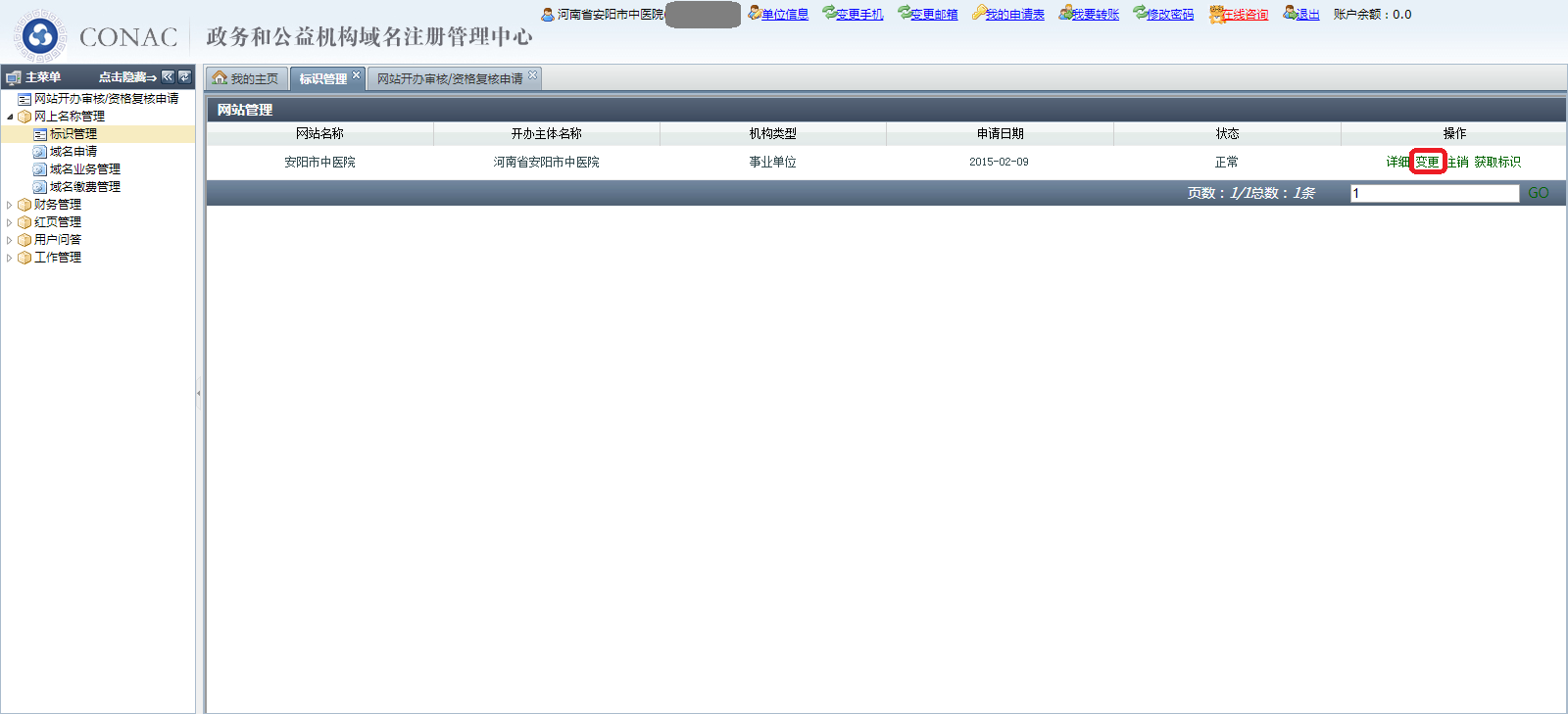 ②点击变更，填写相关信息，提交申请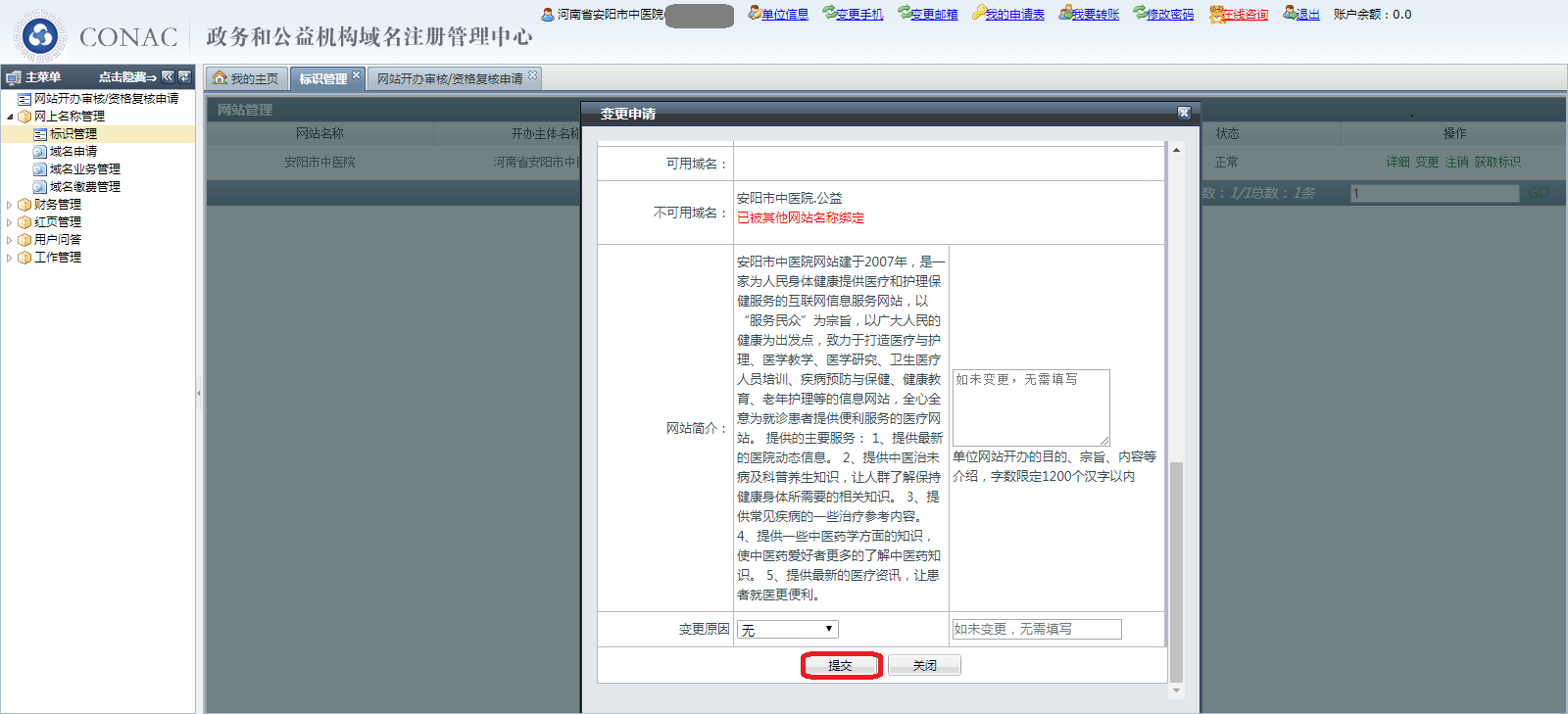 若找不到变更项，则参考如下流程:①点击左侧菜单栏的网站开办审核/资格复核申请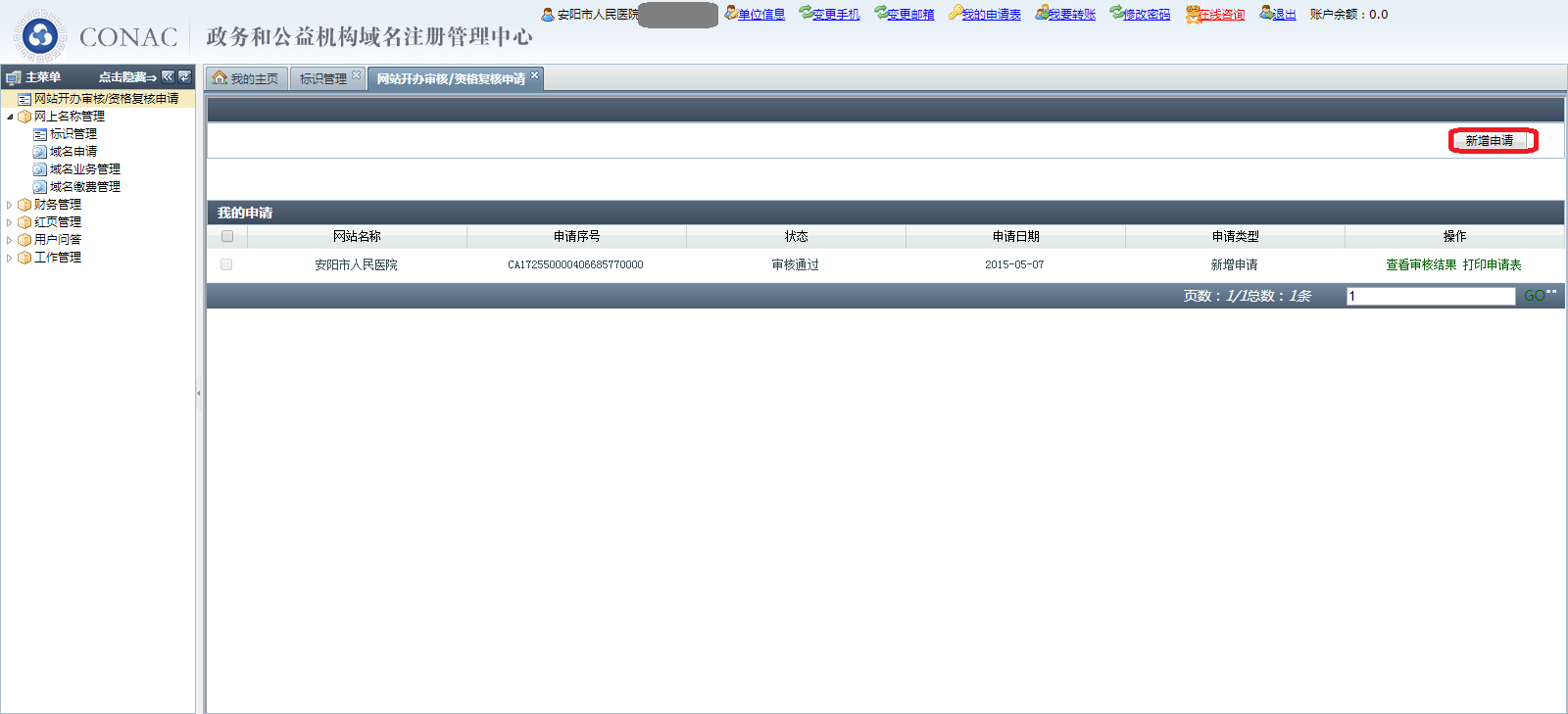 ②点击右上角的新增申请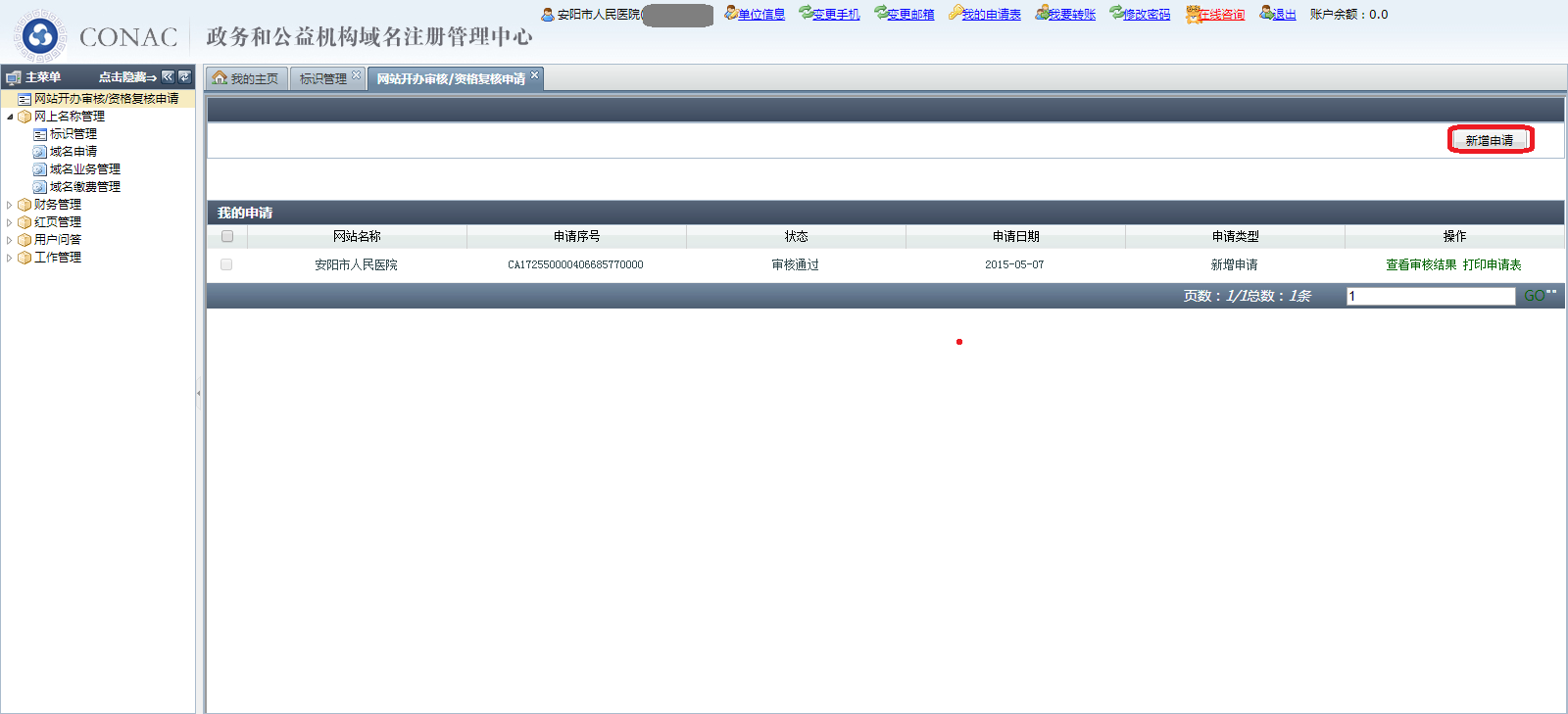 ③填写相关信息，提交申请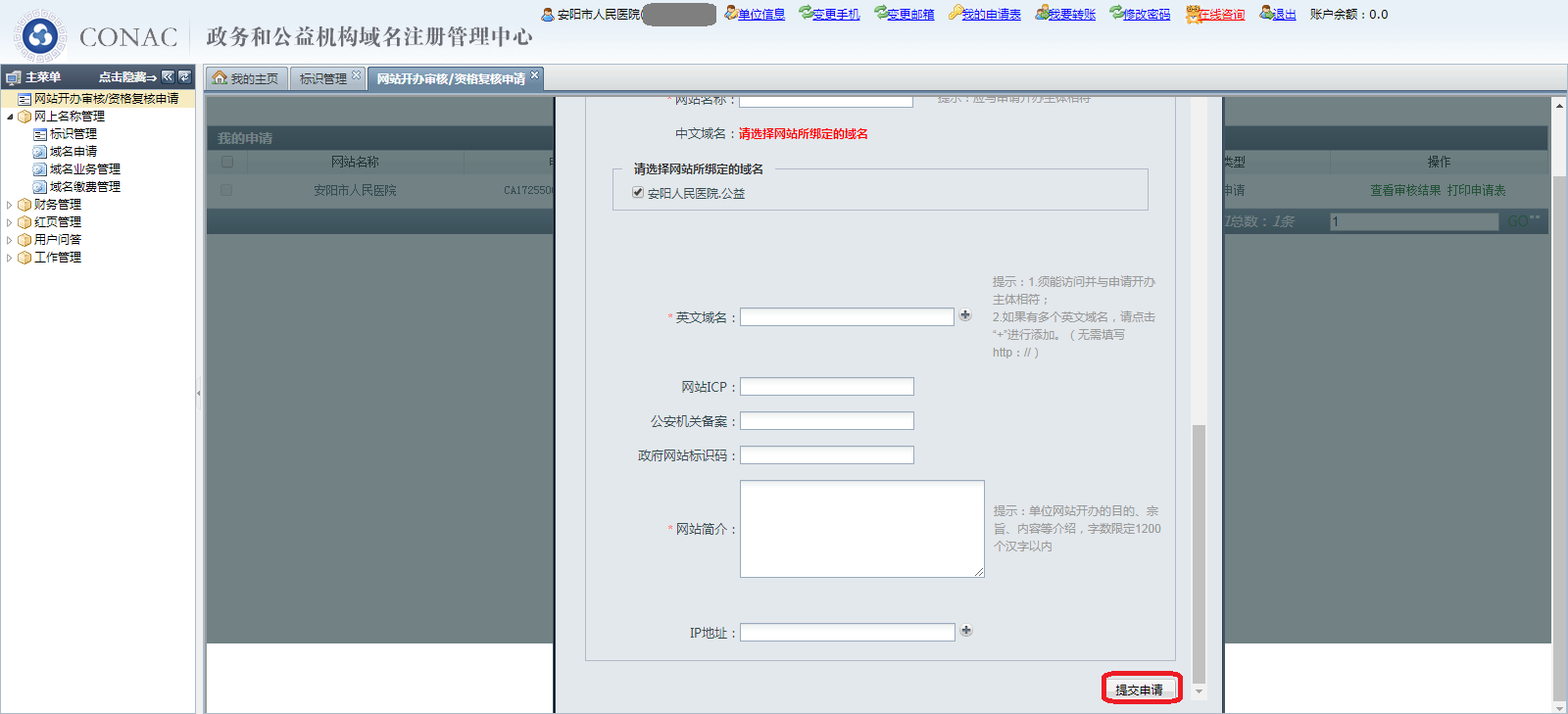 第二步：等待机构编制部门在线审核，一般为两到三个工作日；第三步：登陆政务和公益机构域名注册管理中心，在线取得网站标识代码。①点击左侧菜单栏的网上名称管理--》标识管理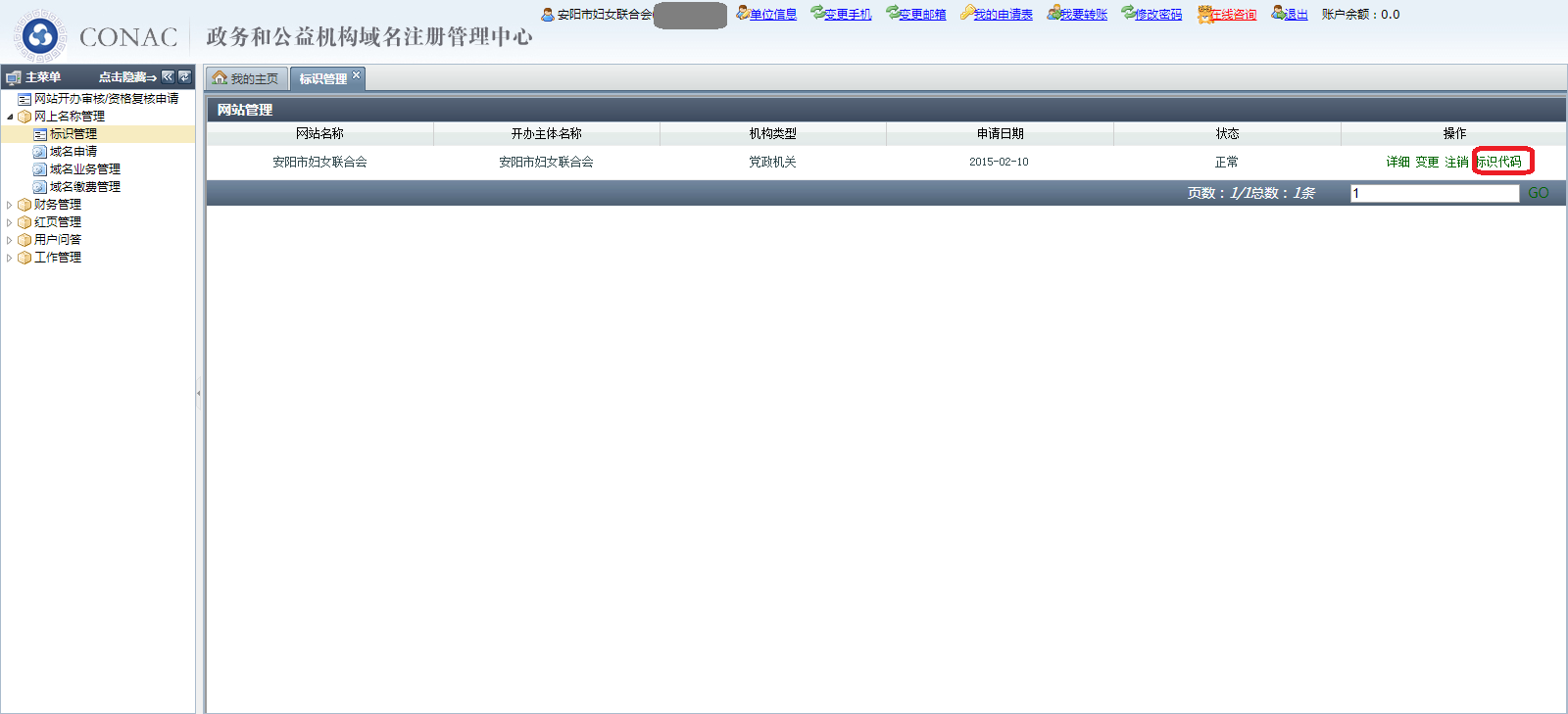 ②点击标识代码，在线获取标识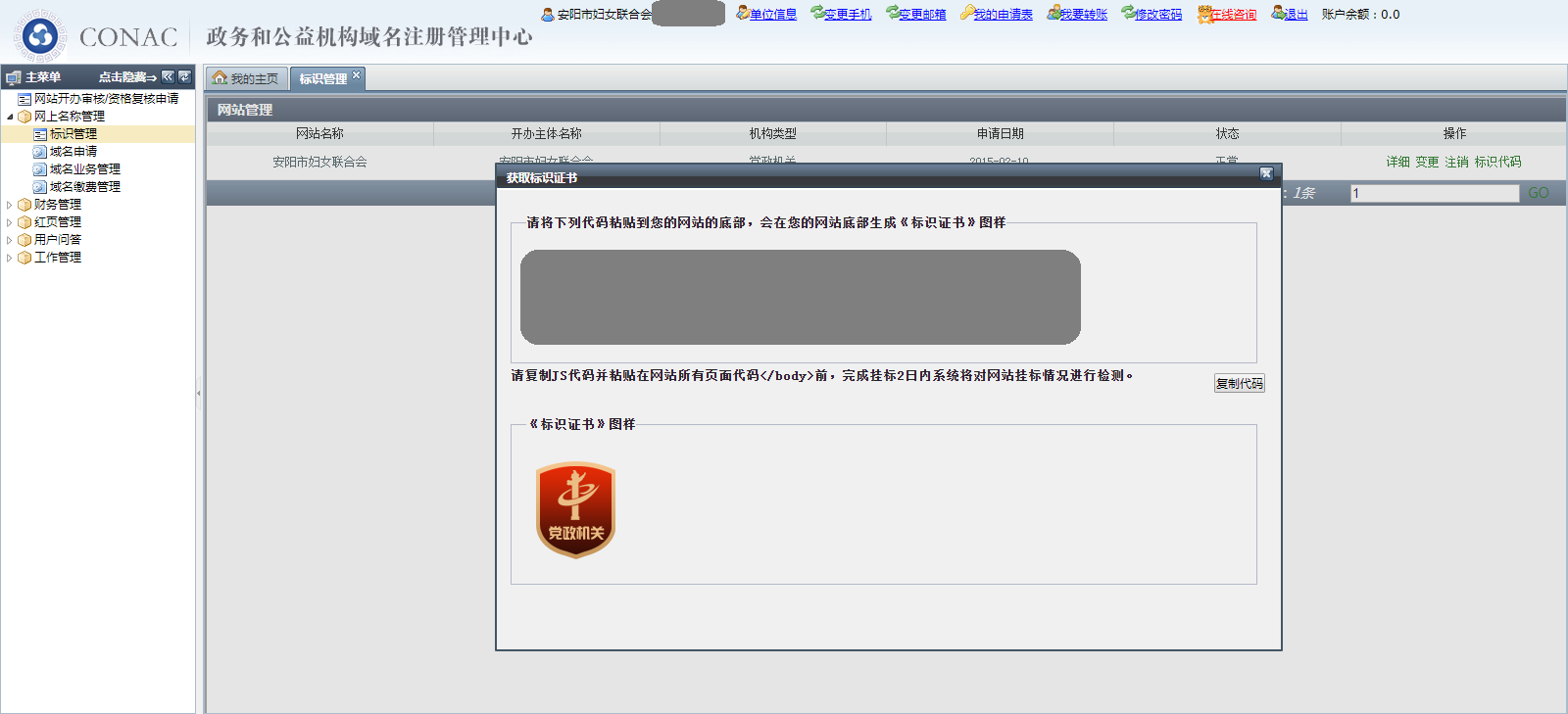 第四步：将网站标识代码加入网站页面，挂标完成。安阳市委机构编制电子政务中心2021年2月26日